附件2023年第四期知识产权质押融资入园惠企活动议程报名二维码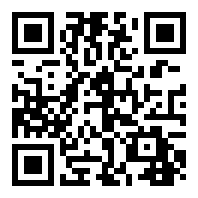 （联系人：郭先生，电话：13428925035）活动议程活动议程活动议程培训时间2023年5月26日（周五）14:00-16:302023年5月26日（周五）14:00-16:30培训地址深圳市龙华区民塘路385号汇德大厦25楼龙华区知识产权服务中心会议室深圳市龙华区民塘路385号汇德大厦25楼龙华区知识产权服务中心会议室时间议程主讲单位/主讲人14:00-14:30签到/14:30-14:35主持人开场/14:35-14:40领导致辞深圳市知识产权局14:40-14:55龙华区知识产权政策宣讲深圳市市场监督管理局龙华监管局14:55-15:25 知识产权质押融资：政策、模式、评估及典型案例紫藤知识产权运营（深圳）有限公司15:25-15:40科技保险服务知识产权金融国任财产保险股份有限公司15:40-15:55深圳市知识产权金融公共服务平台服务介绍深圳市知识产权金融协会15:55-16:10金融科技力促小微金融模式新突破深圳前海微众银行股份有限公司16:10-16:25现场银企对接及互动交流现场银企对接及互动交流16:25-16:30活动总结活动总结